新 书 推 荐中文书名：《回家的路：中年人的自我发现之旅》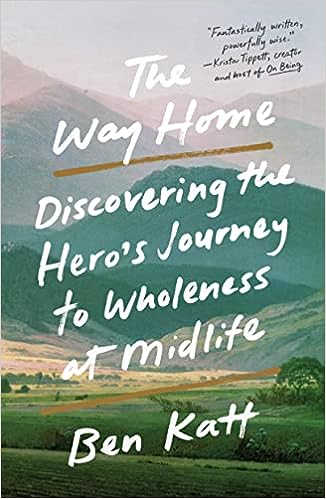 英文书名：THE WAY HOME: Discovering the Hero’s Journey to Wholeness at Midlife作    者：Ben Katt出 版 社：St. Martin’s Essentials代理公司：ANA/Conor页    数：288页出版时间：2024年2月代理地区：中国大陆、台湾审读资料：英文电子稿类    型：励志内容简介：“许多人会嘲笑我的愚蠢，但我自己才是嘲笑我最多的那个。因而我战胜了冷眼与轻蔑。战胜它们后，我离自己的灵魂又近了一步，她得以向我诉说。正是在她的诉说中，转眼间，无垠荒漠化作绿洲。”——卡尔·荣格那些步入中年的人经常发现，他们被来自社会的信息狂轰滥炸，告诉他们应该成为什么样的人，他们的生活应该是什么样的。在追逐三头怪物(成就、完美和他人的认可)的过程中，作家本·卡特（Ben Katt）意识到他在这条路上迷失了自我。《回家的路》（The Way Home）是一本为那些挣扎着寻找回归自我的人尤其是中年人写的书。卡特将约瑟夫·坎贝尔（Joseph Campell）宏大的“英雄旅程”公式提炼成一个通俗易懂的十步计划，帮助读者超越自己的局限，找到满足，并为他们的社区和世界做出最大的贡献。任何人——平凡的，非凡的，或者介于两者之间——都可以踏上英雄之旅，离开熟悉的世界，进入未知的世界，最终实现人生的完整。《回家的路》汇集了个人经历、精神智慧和著名的神话，是一本实用的指南，可以激励和装点人们的后半生，帮助他们从孤立走向归属感，从安全区走向放下，从顺从走向狂野。卡特使用了许多工具和仪式来引导读者沿着回归自我的道路，包括独处、梦呓、禁食和冥想。这本书是在提醒那些处于人生转折点的人，最重要的任务是与自己的内心保持联系。作者简介：本·卡特（BEN KATT）是一名冥想老师和生活转变教练，近二十年来，他一直精神、社区和社会治疗的交叉点上进行领导、创新和鼓舞人心。在此之前，他领导了On Being项目的工作，支持宗教和精神领袖在社会治疗方面的工作。他拥有神学硕士学位，并被任命为牧师十多年。本擅长将古老的个人成长智慧和工具应用于现代环境，帮助人们重新与内心联系，确立自己的目标，从而在生活和工作中更有创造力、更有影响力、更有成就感。本和他的家人住在威斯康星州的密尔沃基。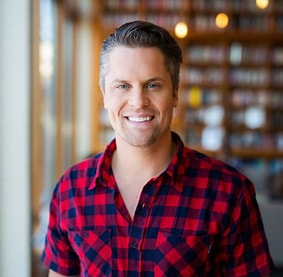 媒体评价：“这是本·卡特献给他那一代、尤其是他那一代男性的一部精彩绝伦、充满智慧的作品，也是献给我们这个充满痛苦和希望的世界的一份礼物。”——克里丝塔·提普特（Krista Tippett），获奖广播员和《纽约时报》畅销书作家 “《回家的路》是一份感人的、深思熟虑的、发自内心的礼物，送给那些踏上自己英雄之旅的人。换句话说，它是我们每个人必须踏上的旅程的指南。”——杰里·科隆纳（Jerry Colonna），《重启与重聚:领导力与归属的渴望》（Reboot and Reunion: Leadership and the Longing to Belong）的作者“如果你还没有经历过这样的事情，总有一天你会感到远离自己真正的家、找不到确切路径的悲伤和迷失。就让《回家的路》成为指南针，让本·凯特成为向导吧。”——帕米拉·阿尤·叶汀德（Pamela Ayo Yetunde），牧师顾问，《撒下因陀罗的网:培养精神上的亲缘关系和社区》（Casting Indra’s Net: Fostering Spiritual Kinship and Community）的作者THE WAY HOMEDiscovering the Hero’s Journey to Wholeness at MidlifeCONTENTSLANGUAGE OF THE JOURNEYINTRODUCTION: A Million Ways to Lose Your HeartPHASE 1: LEAVING THE FAMILIAR1. Answer the Call.2. Get Help.3. Let Go.PHASE 2: FALLING INTO THE UNKNOWN4. Befriend the Darkness.5. Wander in the Wild.6. Face Your Death.PHASE 3: RISING TO WHOLENESS7. Return Home.8. Give Your Gift.9. Be Still.EPILOGUE: Begin AgainRITUAL PRACTICES REFERENCE GUIDERESOURCES FOR THE WAY HOME感谢您的阅读！请将反馈信息发至：版权负责人Email：Rights@nurnberg.com.cn安德鲁·纳伯格联合国际有限公司北京代表处北京市海淀区中关村大街甲59号中国人民大学文化大厦1705室, 邮编：100872电话：010-82504106, 传真：010-82504200公司网址：http://www.nurnberg.com.cn书目下载：http://www.nurnberg.com.cn/booklist_zh/list.aspx书讯浏览：http://www.nurnberg.com.cn/book/book.aspx视频推荐：http://www.nurnberg.com.cn/video/video.aspx豆瓣小站：http://site.douban.com/110577/新浪微博：安德鲁纳伯格公司的微博_微博 (weibo.com)微信订阅号：ANABJ2002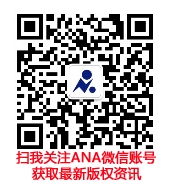 